我荣幸地向各理事国转呈阿根廷共和国提交的文稿。	秘书长
	赵厚麟阿根廷共和国2017年世界电信发展大会高级别会议的政策性发言引言鉴于2017年世界电信发展大会（WTDC-17）将于2017年10月9-20日在布宜诺斯艾利斯市举办，阿根廷特提交本文件，作为优化活动管理计划的一份文稿，为政策性发言提供指导，以便支持并宣传大会主题“信息通信技术（ICT）促进实现可持续发展目标”。为此，特提出要求，在WTDC-17期间强调政策性发言的“行动”方面，重点介绍一些已取得实际成果的成功政策或项目实例，并使其符合“连通2020议程”和“可持续发展目标”（SDG）。因此，阿根廷强调，政策性发言应介绍已在电信/ICT发展及具体目标方面取得实际成果并可引发共鸣的项目和/或举措，即：增长 – 包容 – 可持续性 – 创新和伙伴关系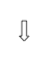 可持续发展目标最后，阿根廷提请考虑可采用2014年釜山全权代表大会进行政策性发言时后采用的文件，即“连通2020：协助代表团起草PP-14政策性演讲的导则”。有关高级别系列会议政策性发言的建议我们认识到在2014年于迪拜举行的上一届世界电信发展大会中，政策性发言是全会高级别会议的一部分，为成员国和部门成员的高层官员就新发展趋势及对电信和信息通信技术（ICT）的发展具有战略重要性的问题阐明自己的观点提供了一个特别平台。我们也认识到，在举办WTDC-14期间，对在高级别会议中的政策性发言有着极大的兴趣，因时间有限，一些代表未能发言。阿根廷要求强调，政策性发言仅限于介绍已在电信/ICT发展及具体目标方面取得实际成果并符合相关具体目标，即创新、包容性、可持续性、创新和伙伴关系，可引发共鸣的项目和/或举措。采用这种政策性发言方法的重要性在于优化分配给演讲人的时间。每人的发言时间不超过2分钟，因此突出其政策、项目、举措的实际内容并强调该项全球工作，同时预期改进未来机遇还面临什么问题更有意义。我们正在全球范围内参与改变我们生活并将对子孙后代带来重要影响，重新塑造社会、文化、经济和生态局面的活动和挑战。为此，WTDC-17将成为展示并推动国际合作与伙伴关系，鼓励为连通世界而不断协同努力的国际舞台。因此，阿根廷要求国际电联总秘书处和电信发展局为成员国和部门成员提供一份文件，为他们起草政策性发言提供指导，同时要求他们突出已在电信/ICT发展方面取得实际成果的政策，并以“连通2020议程”的愿景、目标和宗旨为指导，以快速实现“我们可利用ICT实现繁荣并加速实现可持续发展目标这一全球愿景”。______________理事会2017年会议
2017年5月15-25日，日内瓦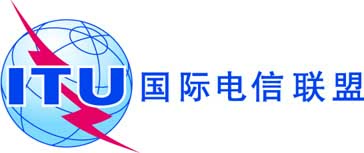 议项：PL 2.9文件 C17/101-C议项：PL 2.92017年5月1日议项：PL 2.9原文：英文/西班牙文秘书长的说明阿根廷共和国提交的文稿2017年世界电信发展大会高级别会议的政策性发言